TitleAuthor1 Name a,*, Author2 Name ba) Institution name, city, Country; b) Institution name, city, Country; *Presenting author emailText….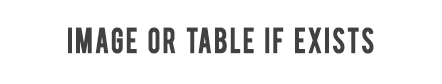 Keywords: keyword1, keyword2, keyword3, keyword4[1] Surname1 C.; Surname2 A., Publication name, 2019, 33, 000-1111.[2] Surname1 C.; Surname2 A., Publication name, 2017, 53, 000-1111.[3] Surname3 X., Book Title, publisher, City, Country.